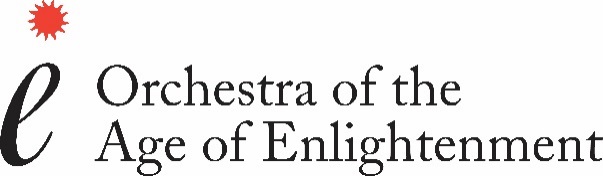 OAE APPLICATION FORMPlease send your application form to recruitment@oae.co.uk. Please also complete our online Equality & Diversity monitoring form.The information you provide is for internal recruitment purposes and will not be shared outside the OAE without your consent.The OAE is based in Acland Burghley School, 93 Burghley Road, London NW5 1UH.If you have a disability, please tell us about any adjustments we may need to make to assist you at interview:I am aware that I may be required to complete a self-disclosure form before the OAE is able to offer me a volunteer role: I am aware that the OAE will carry out an enhanced DBS check should I be offered a volunteer role: I confirm that the above information is correct to the best of my knowledge: Position applied forOAE AmbassadorPersonal DetailsTitle:Surname:First name(s):Preferred name:Home address:Phone:Email:What interests you about volunteering for the OAE? What do you think you will gain from being an OAE ambassador?What skills and insight could you bring to the forum? What do you feel sets the OAE apart in the UK Arts landscape? Skills and achievementsPlease give details of any other skills or achievements which may help to support your application (e.g. hobbies and interests, school achievements etc.) Additional informationPlease give any further information which may be relevant to your applicationHow did you hear about this opportunity? Signature:Date: